О проведении выставки - ярмарки  продукции белорусских  производителейНа основании заявления организатора ярмарки, в целях создания условий для обеспечения жителей услугами торговли и улучшения обеспечения населения Арсеньевского городского округа продовольственными и непродовольственными товарами, в соответствии с Федеральным законом от 28 декабря 2009 года № 381-ФЗ «Об основах государственного регулирования торговой деятельности в Российской Федерации», постановлением Администрации Приморского края от 29 сентября 2017 года № 390-па «Об утверждении Порядка организации ярмарок и продажи товаров на ярмарках на территории Приморского края и требований к организации продажи товаров на ярмарках на территории Приморского края», руководствуясь Уставом городского округа, администрация Арсеньевского городского округа ПОСТАНОВЛЯЕТ:         1. Согласовать организацию проведения выставки - ярмарки продукции белорусских производителей на территории Арсеньевского городского округа.          1.1. Определить:          Организатором  выставки - ярмарки продукции белорусских производителей Артамонычева Алексея Дмитриевича. Юридический адрес организатора выставки - ярмарки: Нижегородская область, город Нижний Новгород, Автозаводской район,  адрес электронной почты: aleksei.dokumenty@yandex.ru Целью проведения выставки -  ярмарки: развитие торгово-экономического сот-рудничества городов, расширение географии поставок белорусской продукции улучшение товароснабжения населения продовольственными и непродовольст-венными товарами белорусских товаропроизводителей.Администратором ярмарки – Крогерову Елену Алексеевну, тел.8.965.679.00.45, адрес электронной почты: 752614@mail.ru  Место проведения ярмарки: город Арсеньев, ул. Калининская, д.1, территория, прилегающая к ДК» Прогресс».Дату и время проведения выставки - ярмарки  -  с 18 по 25 декабря 2018 года года  с 09-00 до 17-00. Тип ярмарки – универсальная.Планируемое количество участников ярмарки – 5 торговых палаток. Ассортимент реализуемых товаров: продовольственные товары (бакалейные, кондитерские товары, мясная, колбасная продукция, молочная продукция).2. Отделу предпринимательства и потребительского рынка управления эконо-мики и инвестиций администрации Арсеньевского городского округа (Исаенко) в течение трех дней со дня вступления в силу настоящего постановления выдать организатору ярмарки разрешение на организацию и проведение ярмарки.3. Организационному управлению администрации Арсеньевского городского округа (Абрамова)  обеспечить размещение на официальном сайте администрации Арсеньевского городского округа настоящего постановления.Врио Главы городского округа                                                                          В.С.Пивень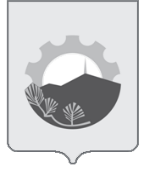 АДМИНИСТРАЦИЯ АРСЕНЬЕВСКОГО ГОРОДСКОГО ОКРУГА П О С Т А Н О В Л Е Н И Е18 декабря 2018 г.г.Арсеньев№847-па